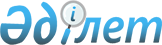 О признании утратившим силу постановления Правительства Республики Казахстан от 6 апреля 1999 года № 365Постановление Правительства Республики Казахстан от 24 августа 1999 года № 1232

      Ввиду отказа акима Атырауской области от заимствования у банков второго уровня на ремонт автодорог в г. Атырау и в целях перераспределения совокупного лимита заимствования местных исполнительных органов по другим регионам республики Правительство Республики Казахстан постановляет: 

      1. Признать утратившим силу постановление Правительства Республики Казахстан от 6 апреля 1999 года № 365 P990365_ "О дорожном строительстве в городе Атырау". 

      2. Настоящее постановление вступает в силу со дня подписания. 

 

     Премьер-Министр   Республики Казахстан  

     (Специалисты: Склярова И.В.,                   Кушенова Д.С.)   
					© 2012. РГП на ПХВ «Институт законодательства и правовой информации Республики Казахстан» Министерства юстиции Республики Казахстан
				